Publicado en Madrid el 20/11/2017 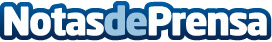  Webedia, líder en España en webs de entretenimiento y videojuegos, lanza su página de eSportsWebedia, red global de medios y servicios de entretenimiento con más de 40 páginas web en todo el mundo, lanza junto a su web 3Djuegos -líder en información sobre videojuegos en España- un portal íntegramente dedicado a los eSports

Datos de contacto:Lourdes Guerrero637730114Nota de prensa publicada en: https://www.notasdeprensa.es/webedia-lider-en-espana-en-webs-de_1 Categorias: Nacional Juegos E-Commerce Gaming http://www.notasdeprensa.es